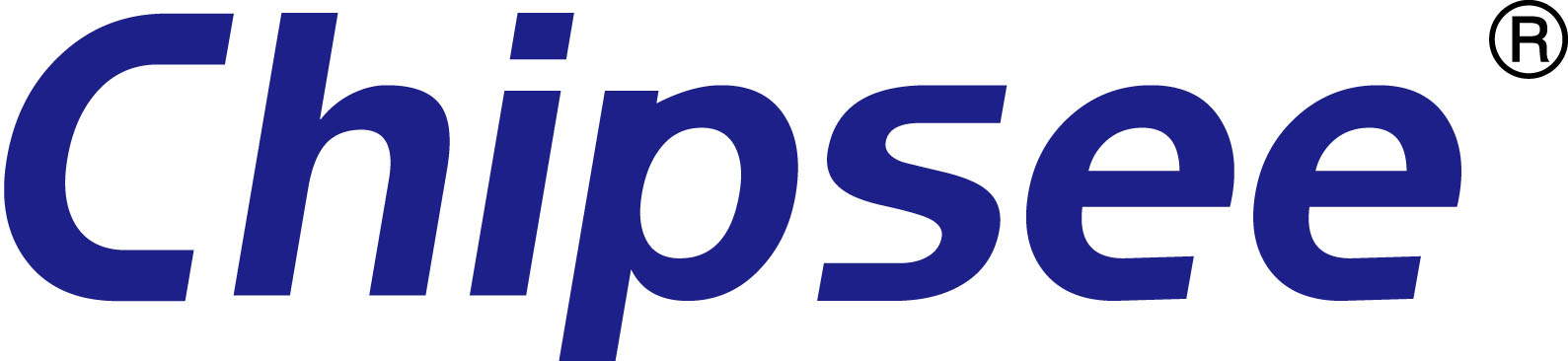 Table of ContentsChipsee Products Naming RulesHardware Features* This product has 5 channels of UART in total. The Bluetooth used one channel UART by default, the default setting is 2*RS232+2*RS485+Bluetooth.The UART can be changed between RS232 and RS485 easily. If you want different RS232 and RS485 setting, please contact us.CS10768F097E-C111 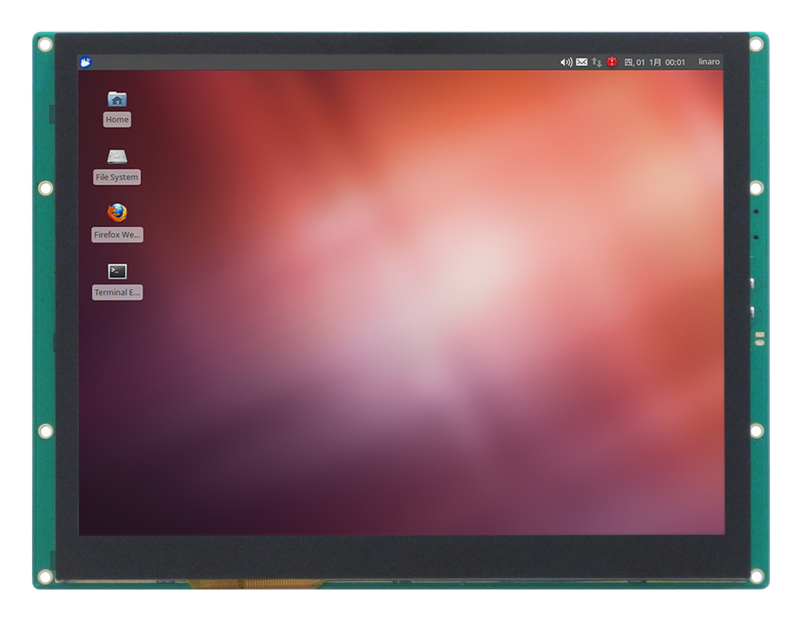 Figure 1 Top View (Ubuntu)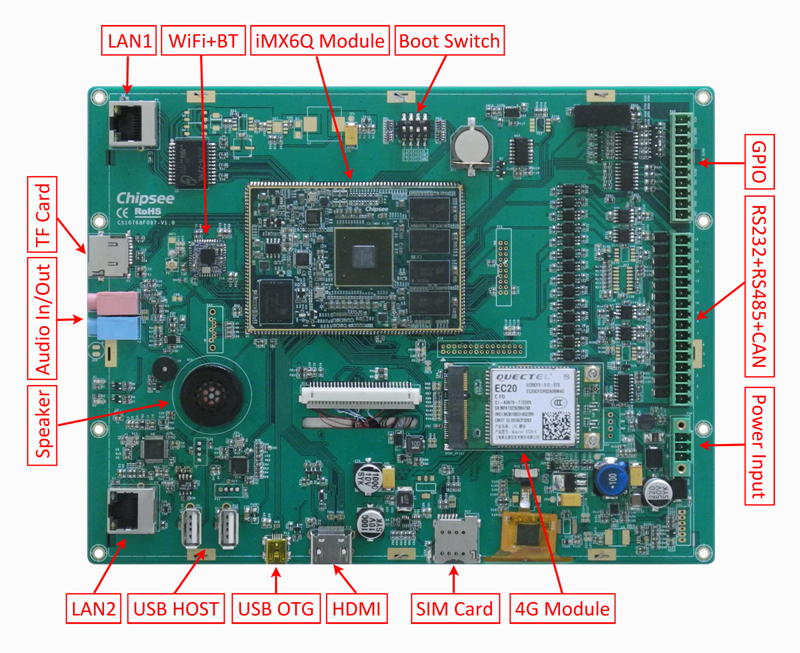 Figure 2 Back ViewCS10768F097P-C111 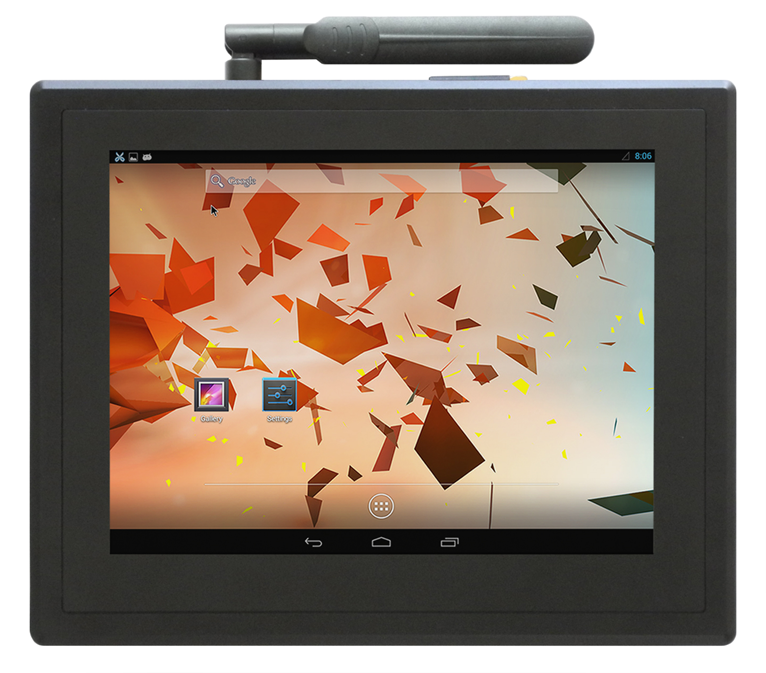 Figure 3 Top View (Android)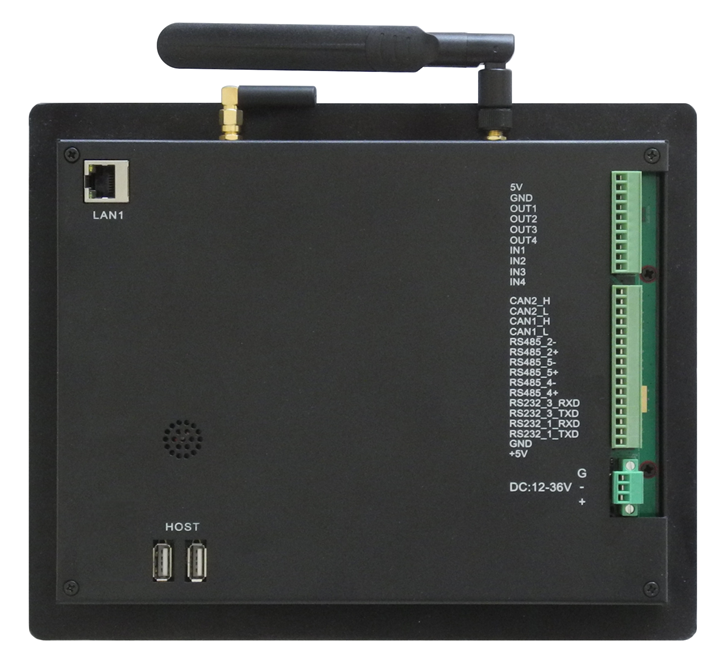 Figure 4 Back ViewPower Input ConnectorThe product CS10768F097E/CS10768F097P uses a wide range power input: DC 12~36V. The total power consumption is about 7W normally. The Power Input Connector is 3 Pin 3.81mm Screw Terminal Connector as Figure 5 shows. The Character “+” means power Positive input, The Character “-” means power Negative input. The Character “G” means system Ground. Table 1 has detailed descriptions about the connector definition.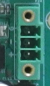 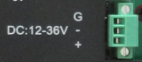 Figure 5 Power Input ConnectorTable 1BE ATTENTION:The system ground “G” has been connected to power negative “-” on board.Capacitive TouchThe product CS10768F097E/CS10768F097P uses ten-point capacitive touch.BE ATTENTION:Capacitive touch is very sensitive to power noise. Ripple voltage/current from the power adapter will cause the LCD ripples, and will also cause the capacitive touch malfunction: If you use the APK Multi-Touch under Android to test, you can find the touch point float. There are several ways to solve this problem:1)  Use a high quality power adapter. Or use battery to provide the power like cell phone or tablet PC. 2)  If user power adapter can’t be good enough, there’s another effective method to solve this problem: Make sure the power input connector Pin 3 really connect to user “Power System Ground”. This method can eliminate the problem totally. User can also use another method to test this problem: touch the GND of CS10768F097P-C111 by one hand, the other hand operates on the capacitive touch screen. In this case, user’s body acts as the Power System Ground.CAN+RS485+RS232 ConnectorThe CAN+RS485+RS232 connector is a 16 Pin 3.81mm Screw Terminal Connector, as Figure 6 shows. As for the definition of every pin, please refer to Table 2.This product has 5 channels of UART in total, they can be configured as RS232 or RS485 freely. If you need any other setting different to the default setting, please contact us. 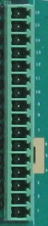 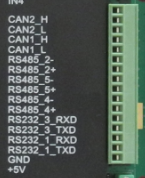 Figure 6 CAN+RS485+RS232 ConnectorTable 2BE ATTENTION:1. UART2 signal has been used by Bluetooth signal on board. The RS485_2 function has been disabled by default. If customer needs to use RS485_2 function, please contact us, we will disable the Bluetooth function.2. All the CAN signal and RS485 signal have not mount on the 120Ohm Matched Resistance. USB HOST ConnectorThe product CS10768F097E/CS10768F097P has two USB connectors as Figure 7 shows. These two USB can provide 500mA current each.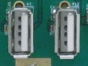 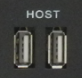 Figure 7 USB HOST ConnectorUSB OTG ConnectorThe product CS10768F097E/CS10768F097P has one USB OTG connector as Figure 8 shows. It works as slave by default. User can connect it to host PC by this connector.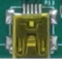 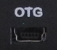 Figure 8 USB OTG ConnectorLAN ConnectorThe product CS10768F097E/CS10768F097P has one channel 1000Mbit Ethernet Connector(LAN1), as Figure 9 shows. And this port support POE(Power-On-Ethernet, optional, not supported by default).The other one channel 100Mbit Ethernet Connector is optional.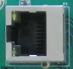 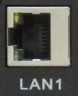 Figure 9 LAN ConnectorTF CardThe product CS10768F097E/CS10768F097P has one TF(uSD) card connector as Figure 10 shows. This device supports TF(uSD) card up to 32GB.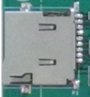 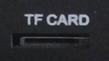 Figure 10 TF Card ConnectorBE ATTENTION:The TF card slot is NOT mounted with any TF card by default. SIM Card HolderThe product CS10768F097E/CS10768F097P has a mini-PCIe connector inside, customer can mount on 4G module to it. Then it will need the SIM Card Holder, as Figure 12 shows. There is a connector on the backside case which can connect external 4G Antenna, as Figure 13 shows.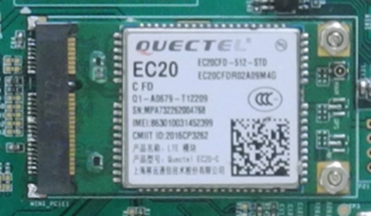 Figure 11mini-PCIe Connector&4G Module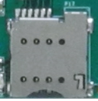 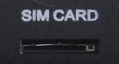 Figure 12 SIM Card Holder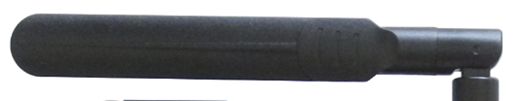 Figure 13 4G AntennaBE ATTENTION:This product is not mounted on any 4G module by default. And Ubuntu driver for 4G module is not available at present.Audio ConnectorThe product CS10768F097E/CS10768F097P has one Audio Input (“Line-in”) and one Audio (“Line-out”) output, as Figure 14 shows. And the product has an internal 2W speaker.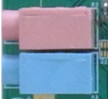 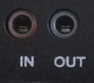 Figure 14 Audio ConnectorWiFi+BTThe product CS10768F097E/CS10768F097P has one WiFi+BT. It uses Realtech RTL8723 which integrates WiFi and BT. There is a connector on the backside case which can connect external WiFi/BT Antenna, as Figure 16 shows.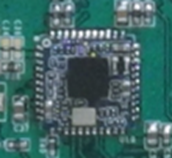 Figure 15 WiFi+BT Module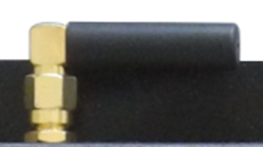 Figure 16 WiFi+BT AntennaHDMI ConnectorThe product CS10768F097E/CS10768F097P has one HDMI connector as Figure 17 shows. The HDMI output resolution can be configured by software.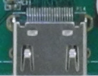 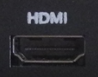 Figure 17 HDMI ConnectorBoot SwitchThe product CS10768F097E/CS10768F097P has a boot switch which can be used to change boot sequence, as Figure 18 shows. It is defined as SW2 on the PCB. As for the details of the boot switch, please refer to Table 3.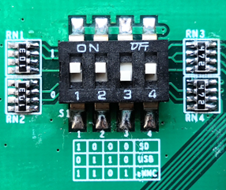 Figure 18 Boot SwitchTable 3GPIO ConnectorThe product CS10768F097P-R141 has one GPIO Connector, as Figure 19 shows. This connector is labelled as P28 on the PCB.. As for the definition of every Pin, please refer to Table 4.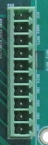 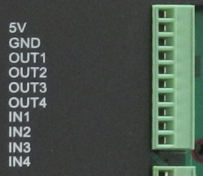 Figure 19 GPIO ConnectorTable 4Measurements and MountingMeasurements of CS10768F097EThe measurement of CS10768F097E-C111 is 226*172*26mm.Mounting Method of CS10768F097EThis product CS10768F097E-C111 can be mounted using the 4 screw holes on the PCB. Please make sure the display is not exposed to high pressure when mounting into an enclosure.Measurements of CS10768F097PThe measurement of CS10768F097P-C111 is 256*207*29mm.Mounting Method of CS10768F097PThis product CS10768F097P-C111 can be mounted using the mounting set, as Figure 20 shows. Please make sure the display is not exposed to high pressure when mounting into an enclosure.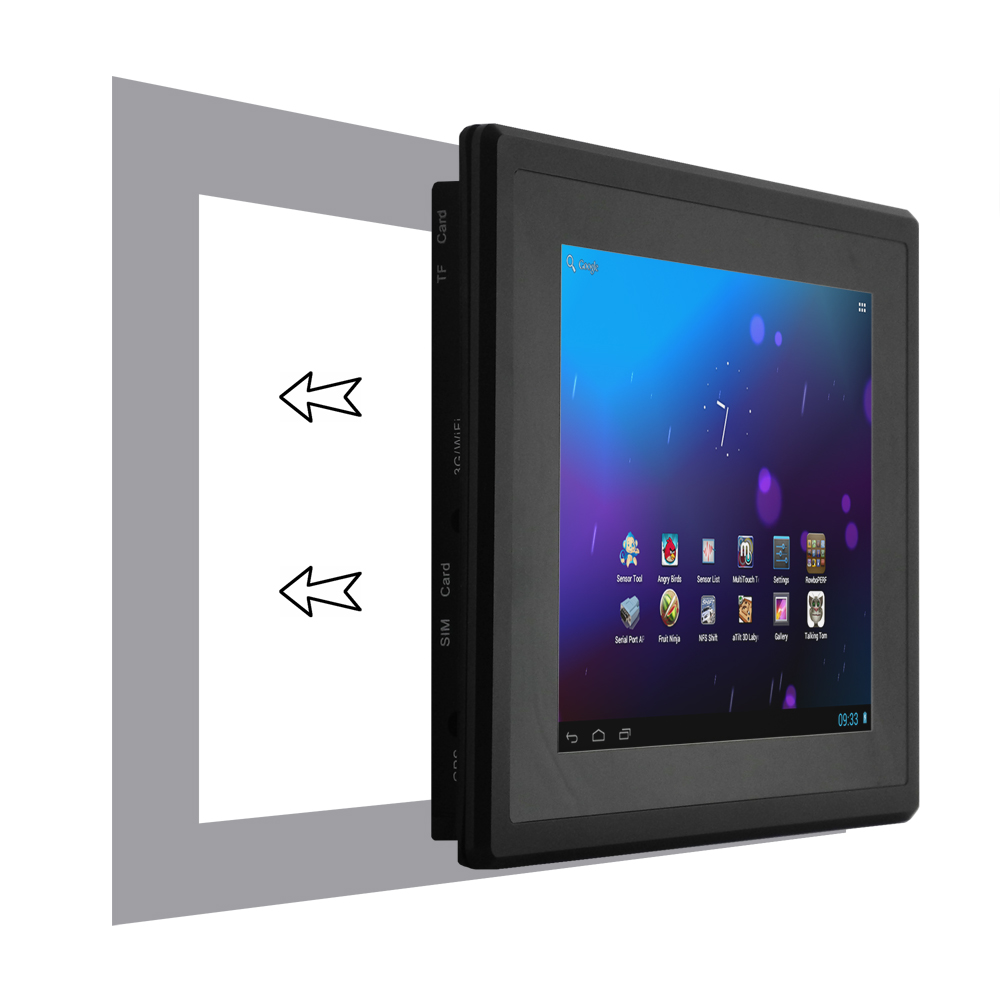 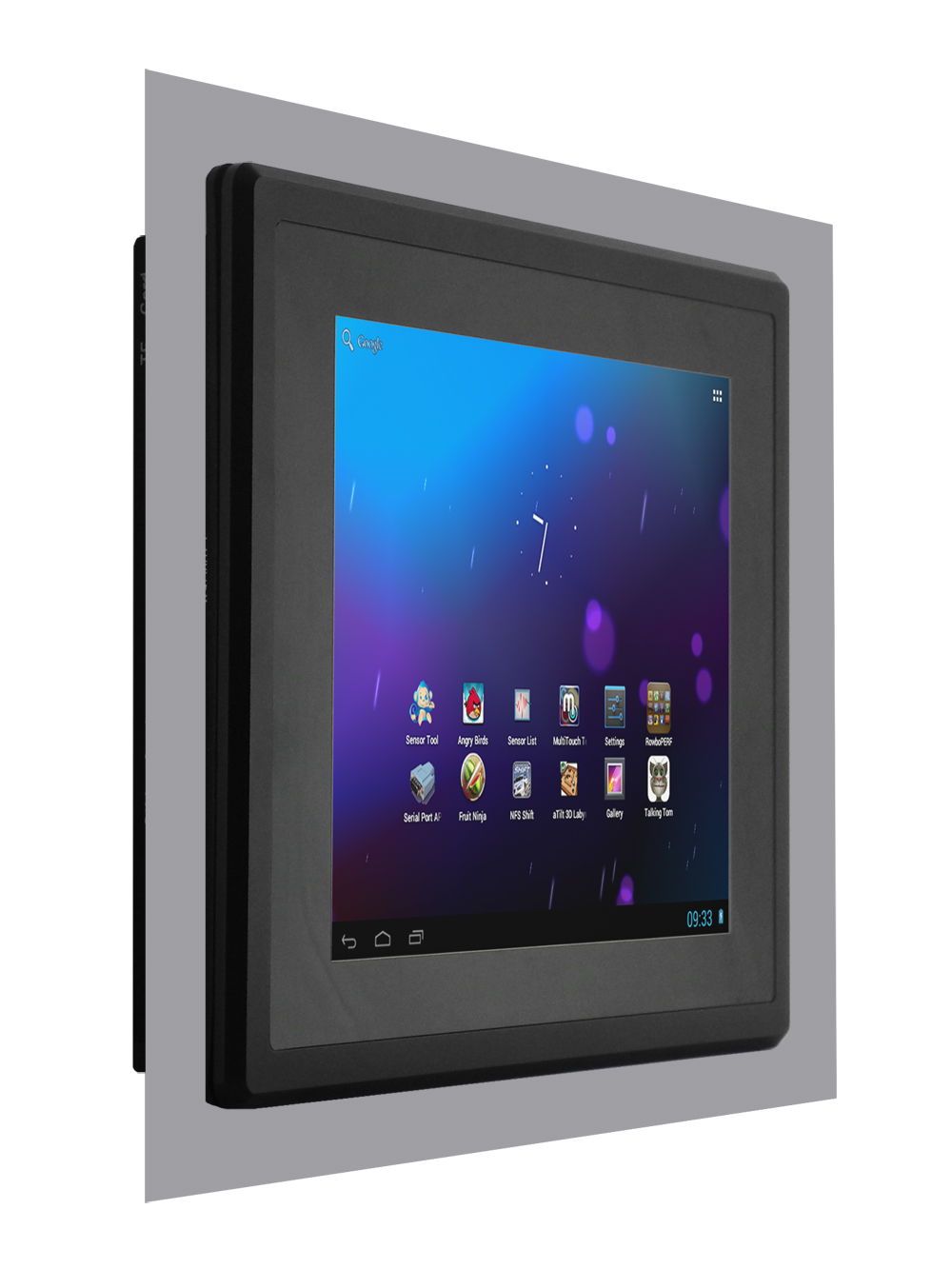 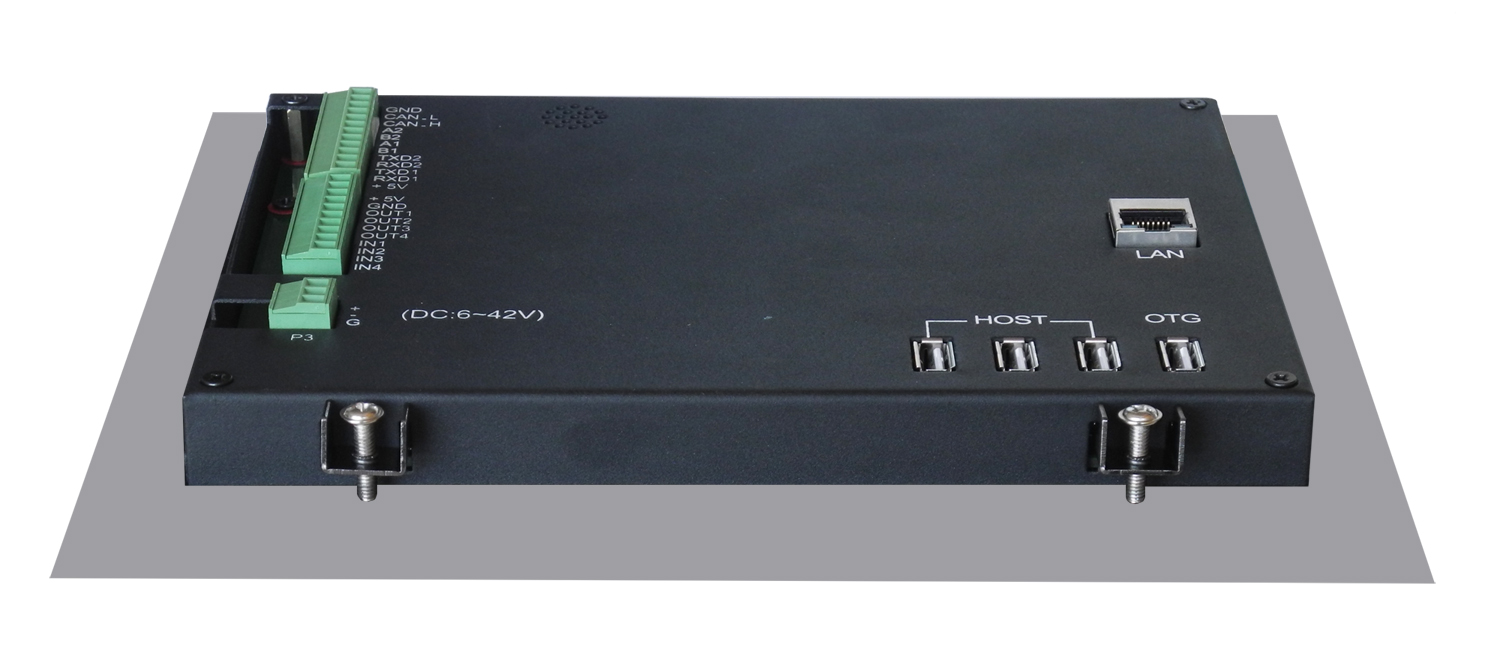 Figure 20 Mounting MethodHow to Get SupportPlease feel free to contact us with any questions, queries or suggestions.If your question is about technical support or troubleshooting for one of our products, we kindly ask you to first check our documentation for a possible solution.If you cannot find the solution you are looking for then please write to service@chipsee.com providing all possible details.© Chipsee all right reserved.Chipsee assumes no responsibility for any errors, which may appear in this manual. Furthermore, Chipsee reserves the right to alter the hardware, software, and/or specifications detailed herein at any time without notice, and does not make any commitment to update the information contained herein. Chipsee products are not authorized for use as critical components in life support devices or systems.CS10768F097E-C111CS10768F097P-C111CS10768F097E-C111CS10768F097P-C111CSChipsee Product Abbreviate10Horizontal Resolution80 Means 800 Pixel10 Means 1024 Pixel12 Means 1280 Pixel14 Means 1440 Pixel19 Means 1920 Pixel768Vertical Resolution480 Means 480 Pixel600 Means 600 Pixel768 Means 768 Pixel800 Means 800 Pixel900 Means 900 Pixel102 Means 1024 Pixel108 Means 1080 PixelF(T)Product based on Freescale (TI) CPU097LCD Dimension050 Means 5.0 Inch070 Means 7.0 Inch080 Means 8.0 Inch097 Means 9.7 Inch101 Means 10.1 Inch104 Means 10.4 Inch120 Means 12.0 Inch150 Means 15.0 Inch170 Means 17.0 Inch190 Means 19.0 Inch215 Means 21.5 InchEMeans Embedded PC or Panel PCE  Means Embedded PC without CaseP  Means Panel PC with CaseCMeans Touch TypeR  Means Resistive TouchC  Means Capacitive Touch1Means LCD Brightness1  Means Common Brightness 2  Means High Brightness1PCB VersionBaseboard PCB Version Number1PCB VersionSOM Module PCB Version NumberKey Features:Key Features:CPUiMX6Q,Quad-A9,1GHzRAM2GB DDR3eMMC8GBStorageTF card, supports up to 32GB SDHCDisplay9.7 Inch LCD,1024*768 Pixel, Brightness:350nitTouchTen-Point Capacitive TouchUSB2 x USB 2.0 Host,1 USB OTGLAN1 Channel 1000M LAN, Support POE（Optional）.2nd Channel 100M OptionalAudio3.5mm Audio In/Out Connector,2W Speaker InternalBuzzer1RTCYesRS2322 ChannelsRS4853 Channels *CAN2 ChannelsGPIO8 ChannelsWiFi/BTOn Board WIFI/BTHDMI1 ChannelSATA II1 Channel3G/4GOptional, Not Mount on by default.Power Input12~36V DCCurrent @ 15V600 mA max(No 4G module)Power Consumption7W TypicalWorking Temperature-20°C to +70°COSAndroid, Ubuntu, LinuxDimensionCS10768F097E: 226*172*26mmCS10768F097P:256*207*29mmWeightCS10768F097E:550gCS10768F097P:1370gPower Input Pin Definition:Power Input Pin Definition:Power Input Pin Definition:Pin NumberDefinitionDescriptionPin 1Positive InputConnect to DC Power Positive TerminalPin 2Negative InputConnect to DC Power Negative TerminalPin 3GroundConnect to Power System GroundRS232 / RS485 / CAN Pin Definition:RS232 / RS485 / CAN Pin Definition:RS232 / RS485 / CAN Pin Definition:Pin NumberDefinitionDescriptionPin 1CAN2_H CPU CAN Channel 2 H signal Pin 2CAN2_LCPU CAN Channel 2 L signal Pin 3CAN1_HCPU CAN Channel 1 H signalPin 4CAN1_LCPU CAN Channel 1 L signalPin 5RS485_2-CPU UART2, RS485 -(A) signalPin 6RS485_2+CPU UART2, RS485 +(B) signalPin 7RS485_5-CPU UART5, RS485 -(A) signalPin 8RS485_5+CPU UART5, RS485 +(B) signalPin 9RS485_4-CPU UART4, RS485 -(A) signalPin 10RS485_4+CPU UART4, RS485 +(B) signalPin 11RS232_3_RXDCPU UART3, RS232 RXD signalPin 12RS232_3_TXDCPU UART3, RS232 TXD signalPin 13RS232_1_RXDCPU UART1, RS232 RXD signalPin 14RS232_1_TXDCPU UART1, RS232 TXD signalPin 15GNDSystem GroundPin 16+5VSystem +5V Power Output, No more than 1A Current output.Boot Config Select:Boot Config Select:Boot Config Select:Boot Config Select:Boot Config Select:Mode1234TF Card1000eMMC1101Download0110GPIO Connector DefinitionGPIO Connector DefinitionPin NumberDefinitionPin 1VCC, Isolated Power 5VInputPin 2GNDPin 3OUT1Pin 4OUT2Pin 5OUT3Pin 6OUT4Pin 7IN1Pin 8IN2Pin 9IN3Pin 10IN4